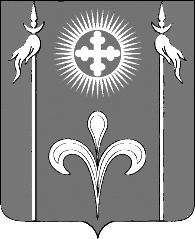 СОВЕТ СТАРОДЕРЕВЯНКОВСКОГО СЕЛЬСКОГО ПОСЕЛЕНИЯ КАНЕВСКОГО РАЙОНАРЕШЕНИЕот 29.11.2022              	              	                                                                № 188ст-ца СтародеревянковскаяО внесении изменений в решение Совета Стародеревянковского сельского поселения Каневского района от 26 марта 2021 г. № 94 «Об утверждении Правил благоустройства территории Стародеревянковского сельского поселения Каневского района»В соответствии со статьей 26 Устава Стародеревянковского сельского поселения Каневского района, руководствуясь Федеральными законами от 06.10.2003 № 131-ФЗ "Об общих принципах организации местного самоуправления в Российской Федерации», в целях создания благоприятных условий для жизнедеятельности на территории Стародеревянковского сельского поселения Каневского района, охраны окружающей среды, обеспечения безопасности дорожного движения, сохранения жизни, здоровья и имущества граждан, проживающих на территории Стародеревянковского сельского поселения Каневского района, учитывая результаты публичных слушаний  Совет Стародеревянковского сельского поселения Каневского района, р е ш и л:1. Внести в Правила благоустройства территории Стародеревянковского сельского поселения Каневского района, утвержденные решением Совета Стародеревянковского сельского поселения Каневского района 26 марта 2021 № 94 «Об утверждении Правил благоустройства территории Стародеревянковского сельского поселения Каневского района» следующие изменения:1.1. Пункт 4.2., раздела 4. «Уборка территории» изложить в следующей редакции: «4.2. Все физические, юридические лица, индивидуальные предприниматели, являющиеся собственниками зданий (помещений в них), сооружений, включая временные сооружения, а также владеющие земельными участками на праве собственности, ином вещном праве, праве аренды, ином законном праве, обязаны осуществлять своевременную и качественную очистку и уборку (покос сорной, карантинной растительности, круг которой определен Приказом Министерства сельского хозяйства от 15 декабря 2014 года №501 "Об утверждении перечня карантинных объектов", уборку мусора, обрезку кустарников, своевременную обрезку сухостойных деревьев и кустарников и т.д.) на прилегающих территориях самостоятельно или посредством привлечения специализированных организаций за счет собственных средств в соответствии с действующим законодательством, настоящими Правилами. Границы прилегающей территории определяются в соответствии с подпунктом 2.13.6. настоящих Правил.».2. Ведущему специалисту администрации Стародеревянковского сельского поселения Каневского района (Сивкова Л.А.):2.1. Разместить настоящее решение на официальном сайте Стародеревянковского сельского поселения Каневского района в информационно-телекоммуникационной сети «Интернет». 3. Общему отделу администрации Стародеревянковского сельского поселения Каневского района обеспечить официальное обнародование настоящего решения.4. Контроль за исполнением настоящего решения возложить на постоянную комиссию Совета Стародеревянковского сельского поселения по вопросам строительства, ЖКХ, архитектуры и промышленности .5. Настоящее решение вступает в силу со дня его официального обнародования.Глава Стародеревянковскогосельского поселения Каневского района                                              С.А. ГопкалоПредседатель Совета Стародеревянковскогосельского поселения Каневского района                                                А.П. Ягнюк